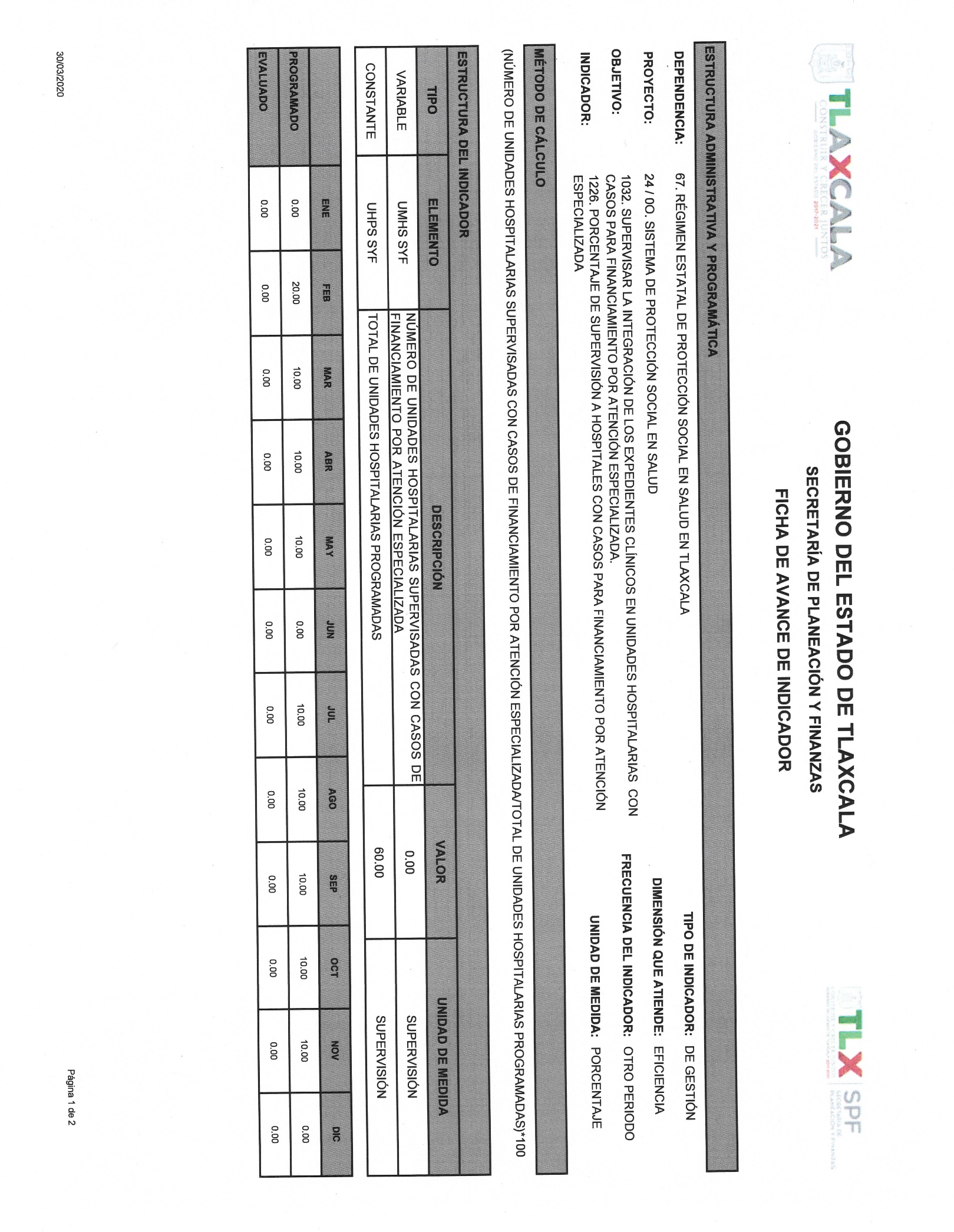 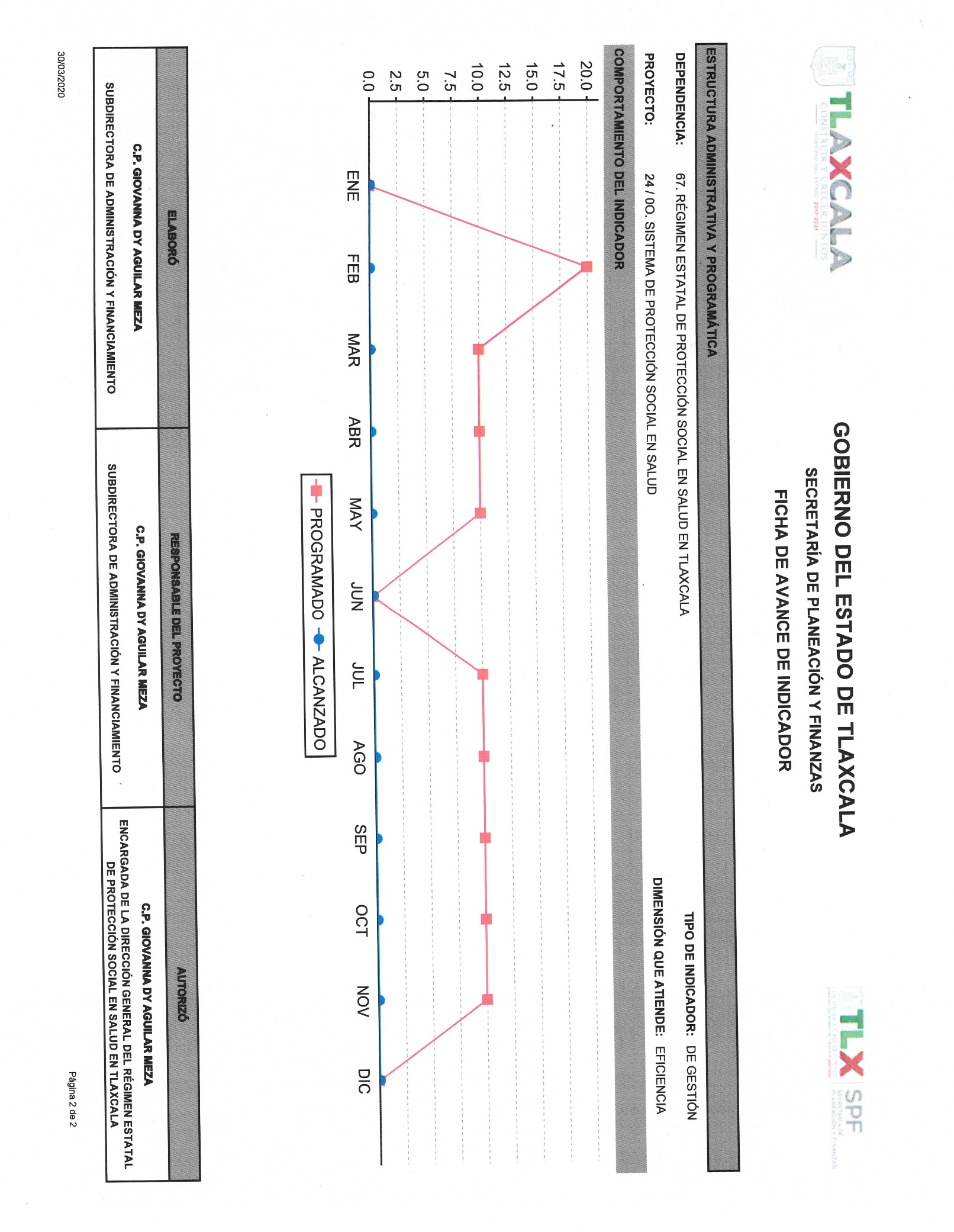 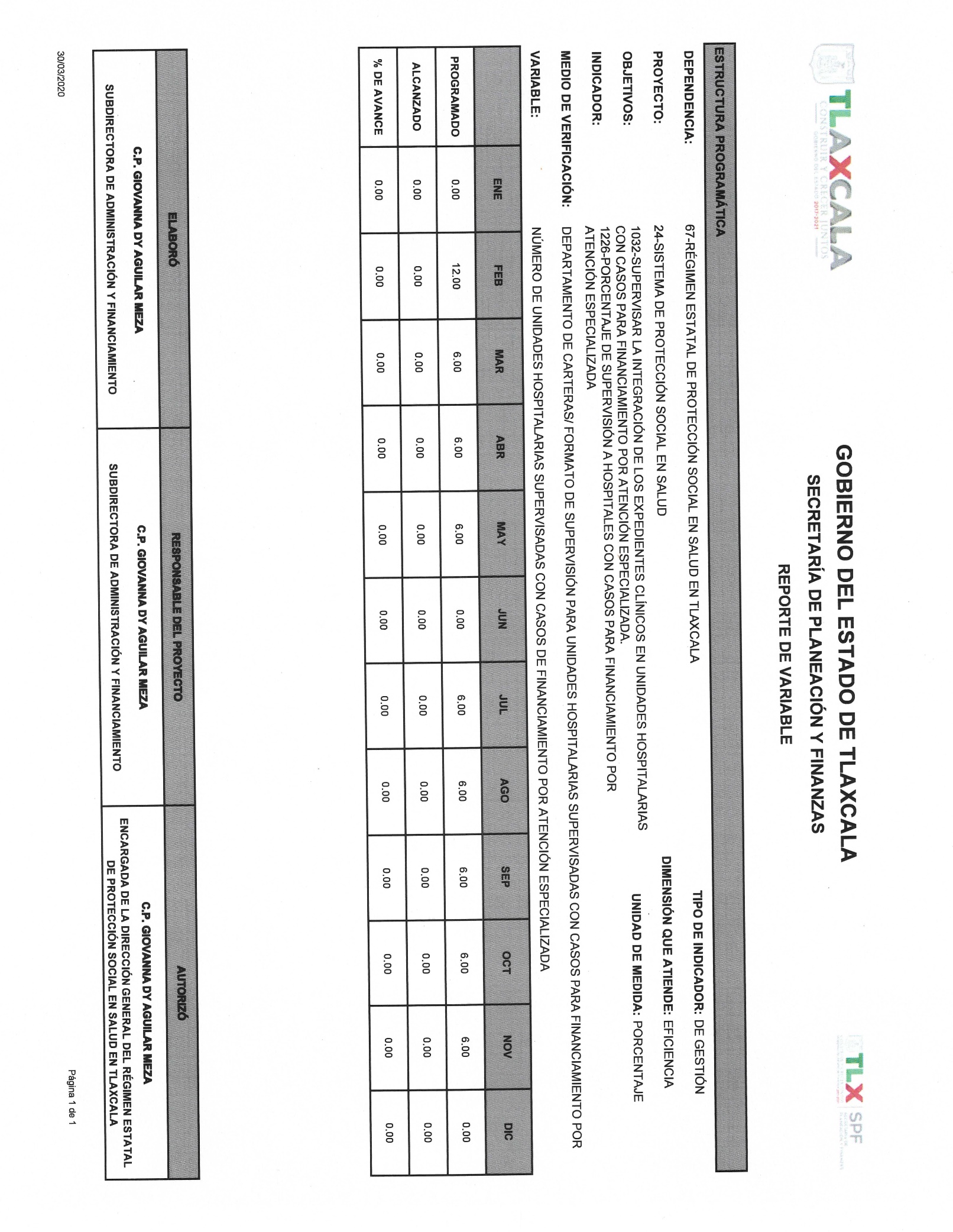 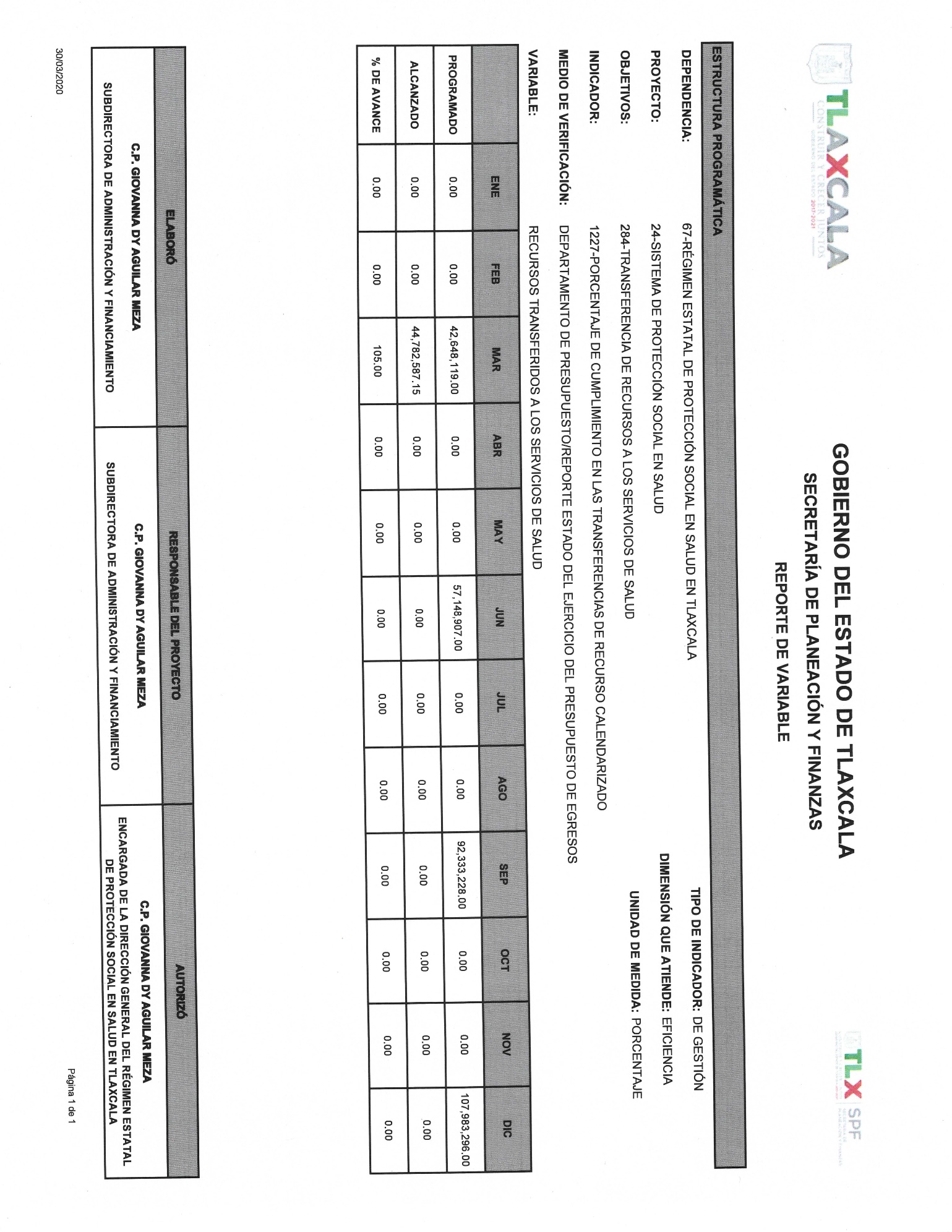 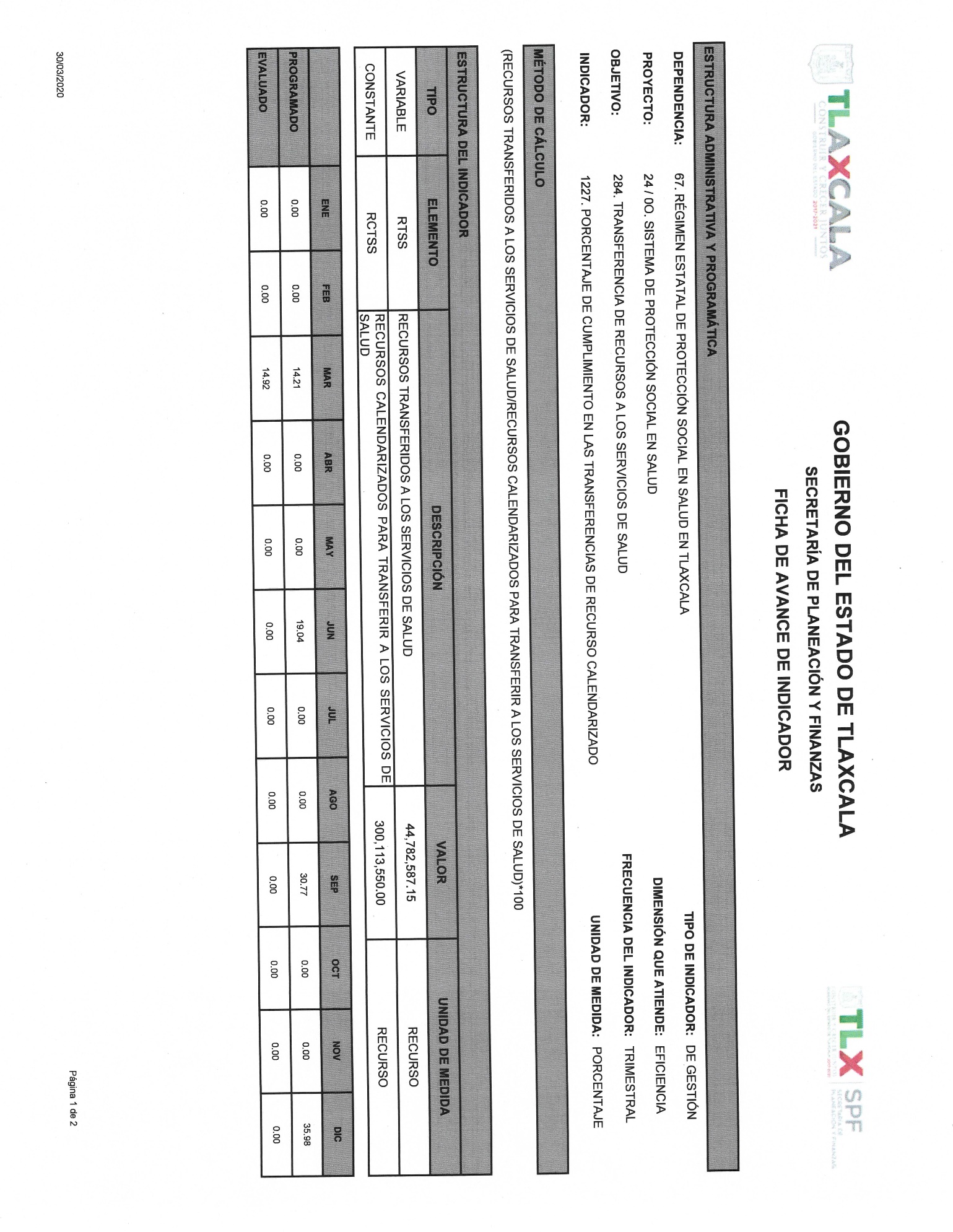 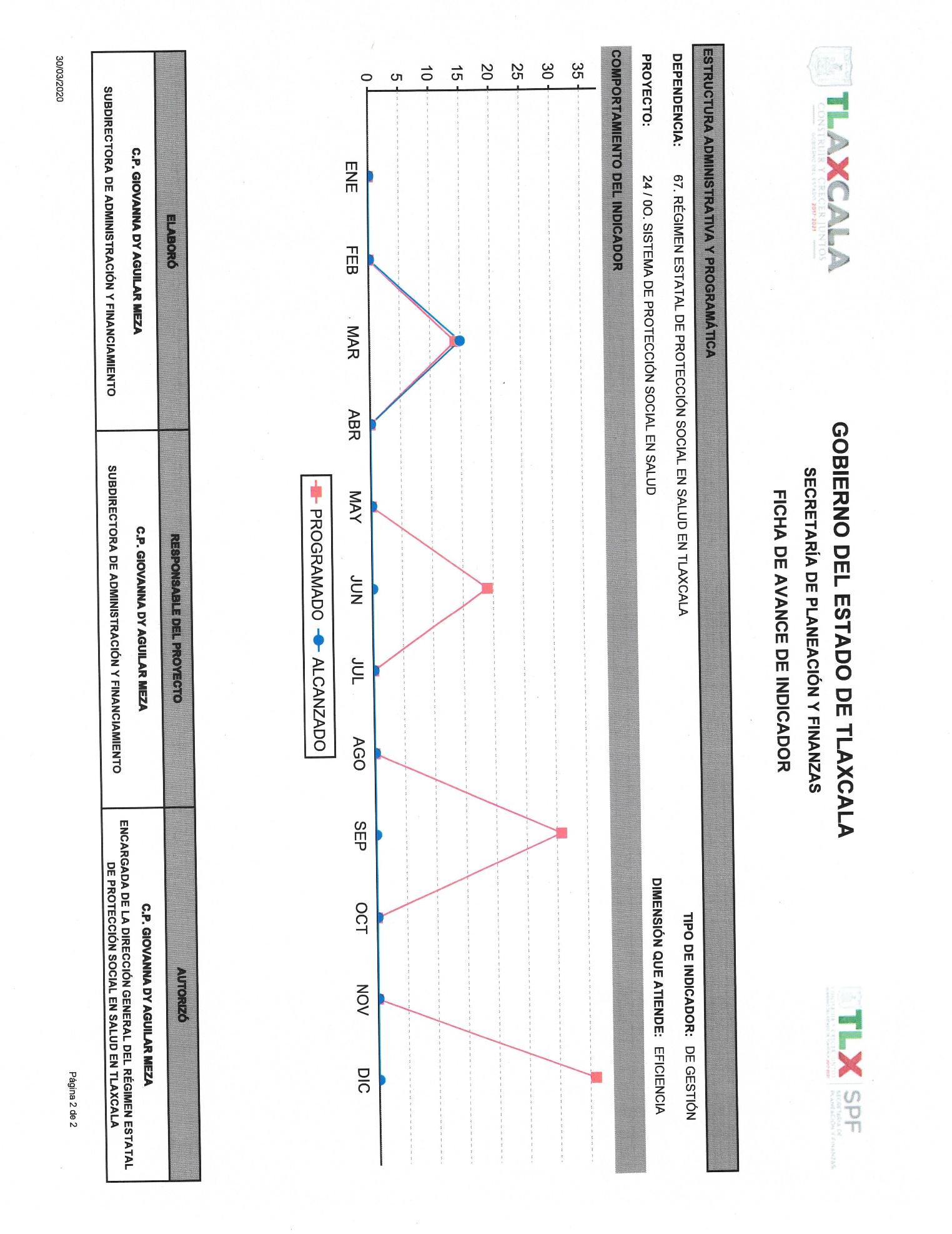 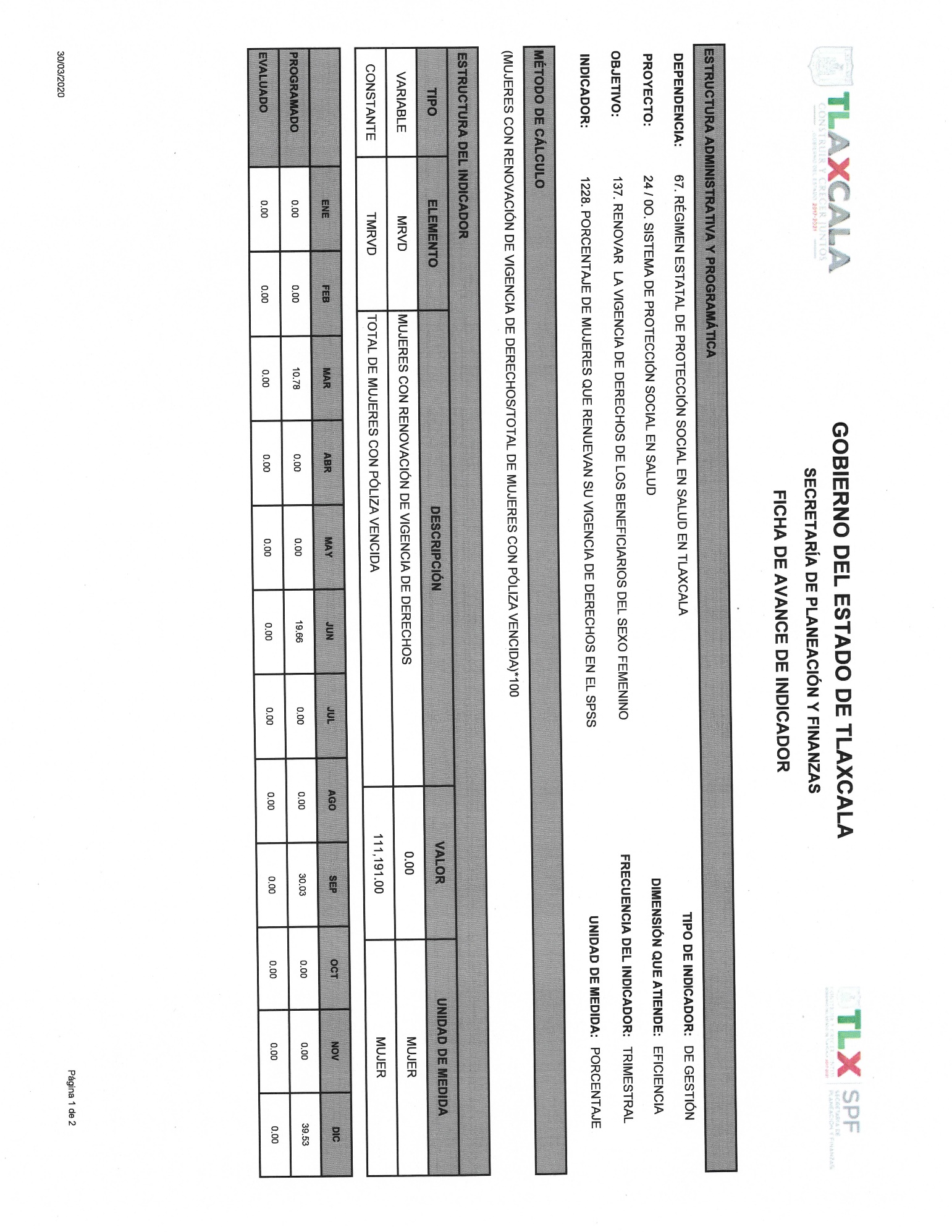 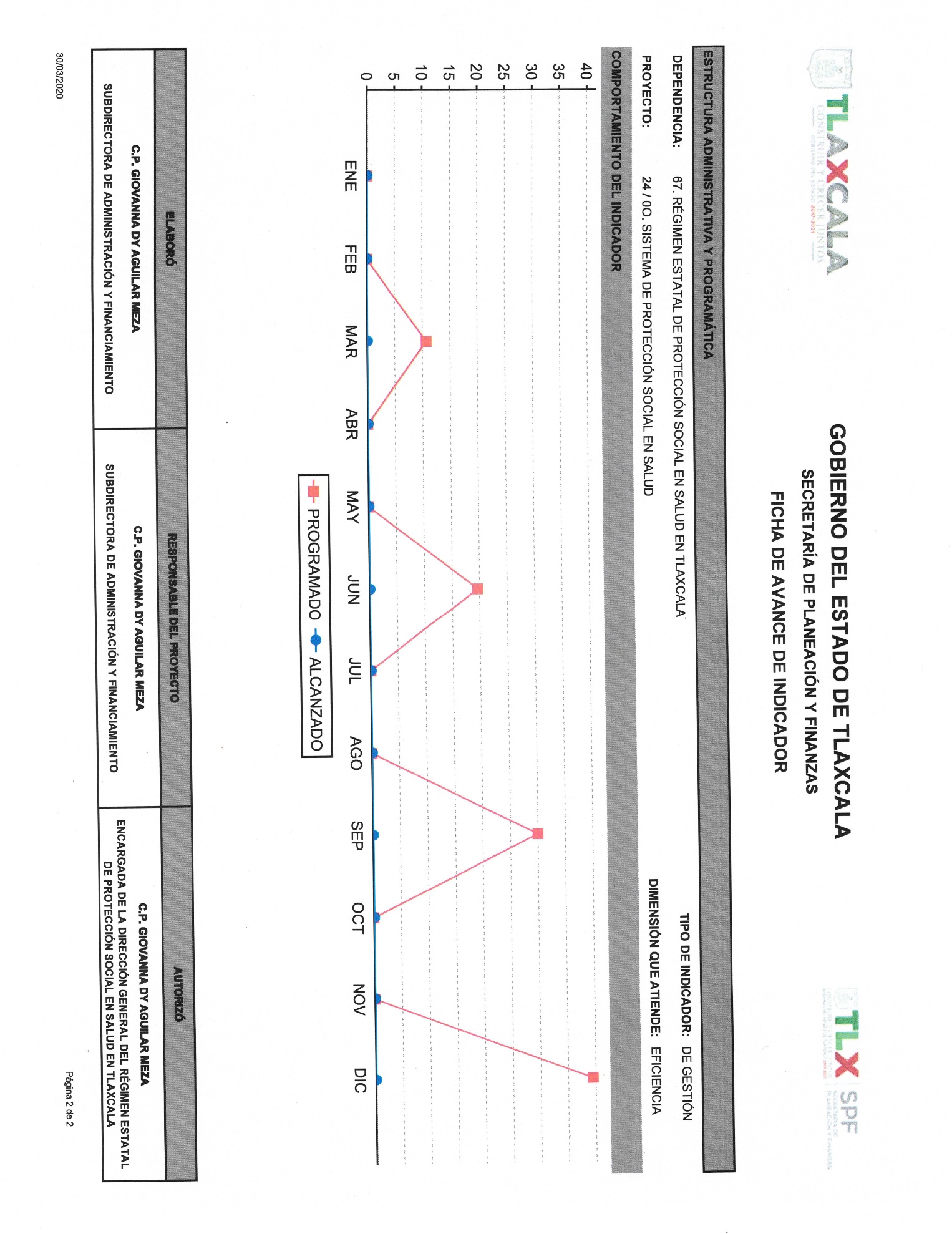 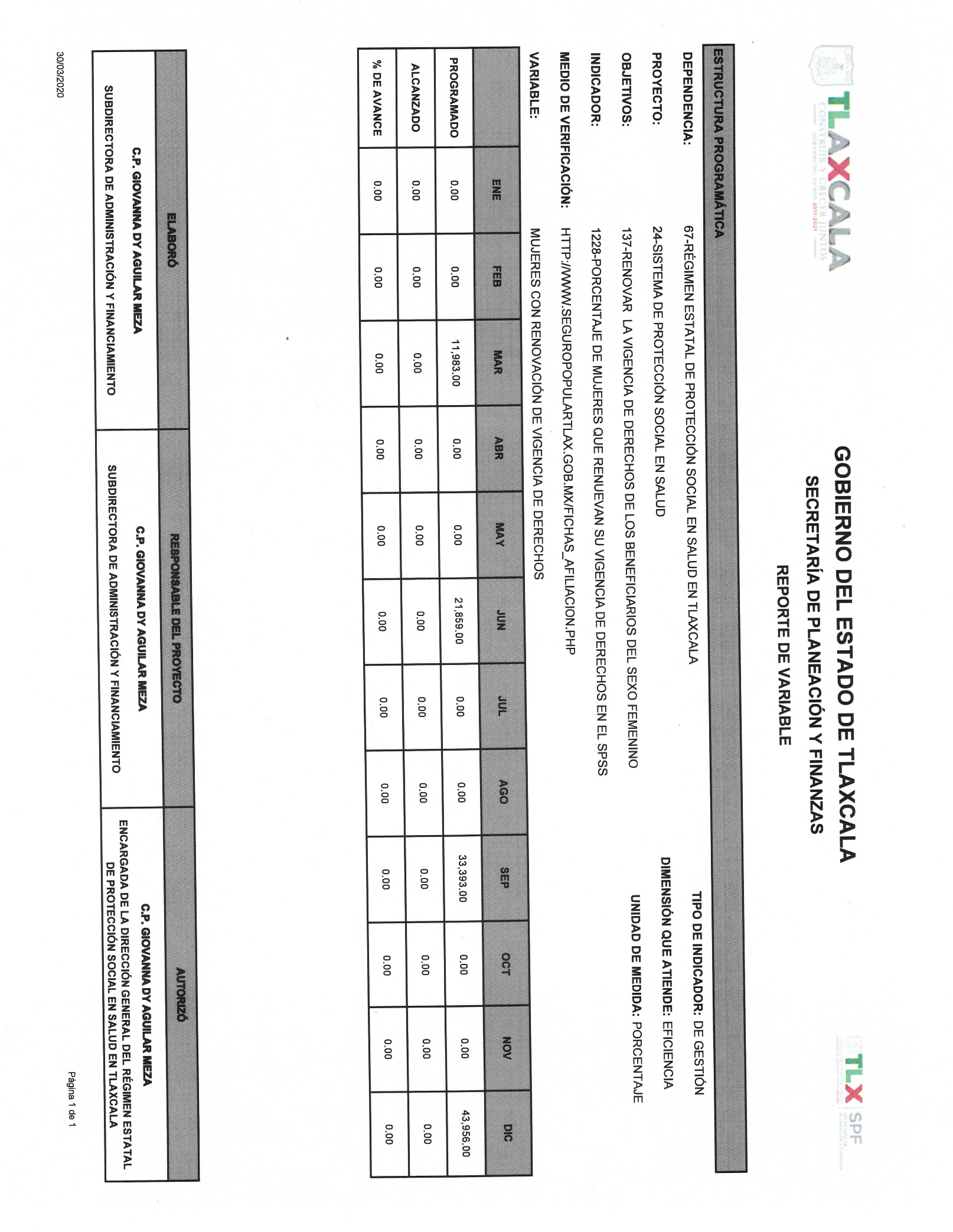 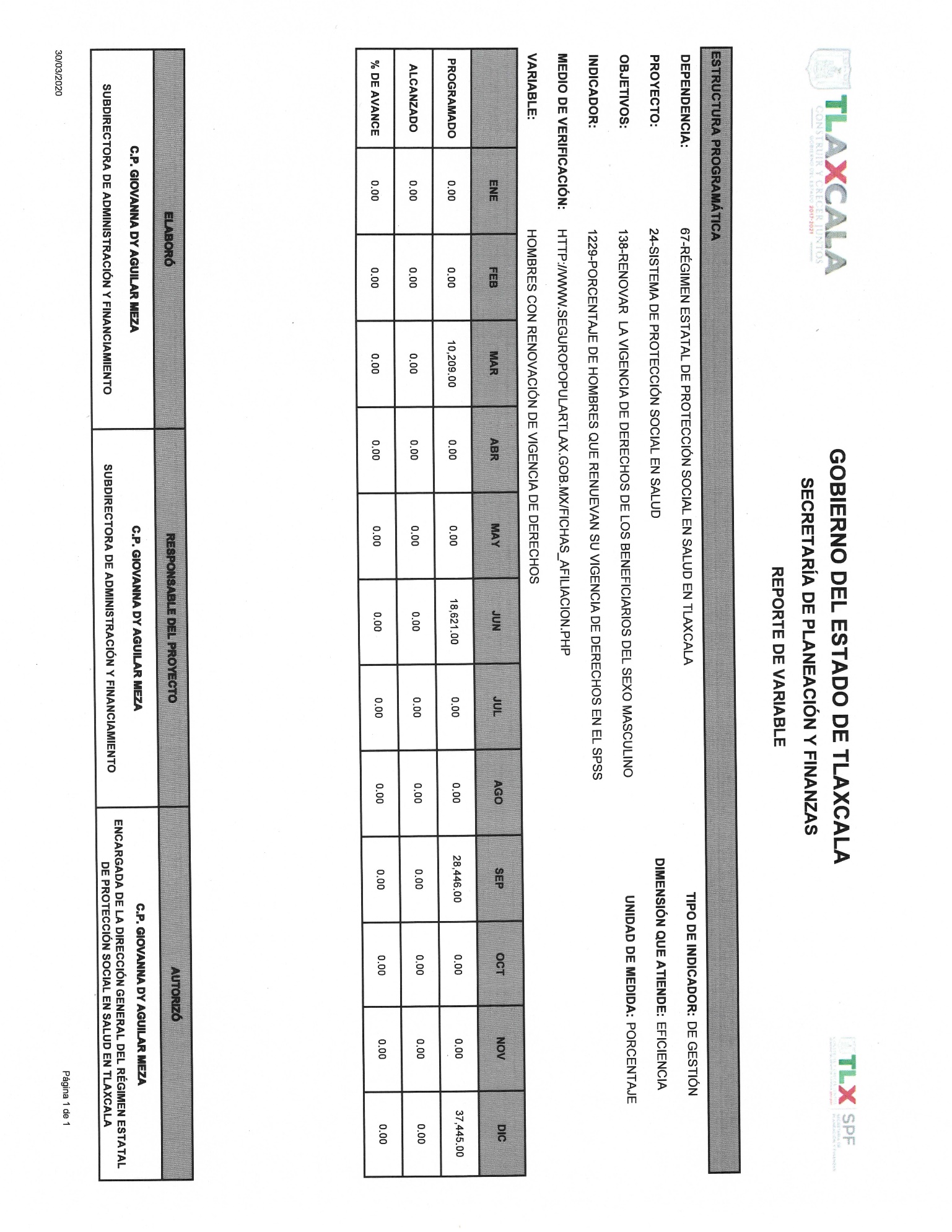 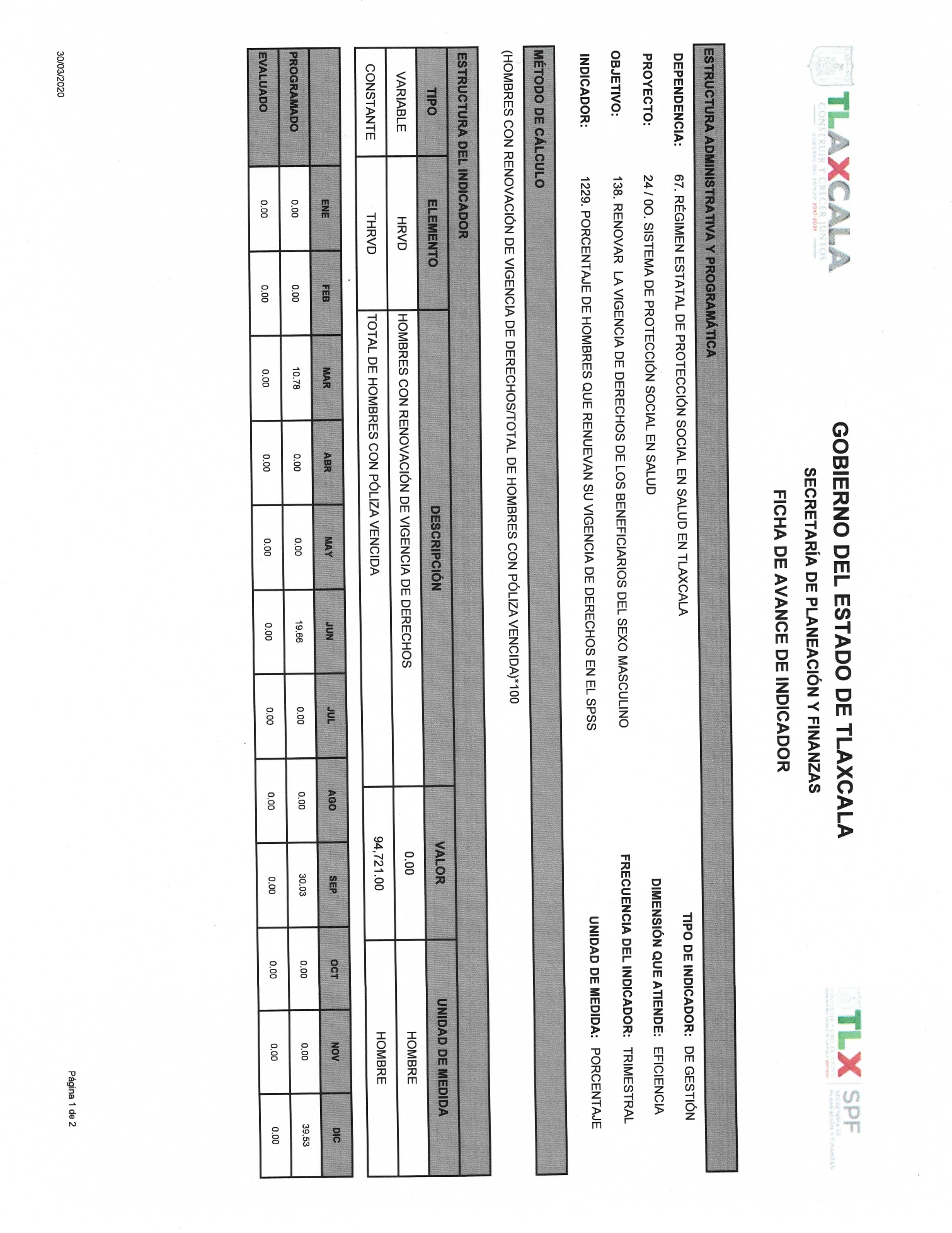 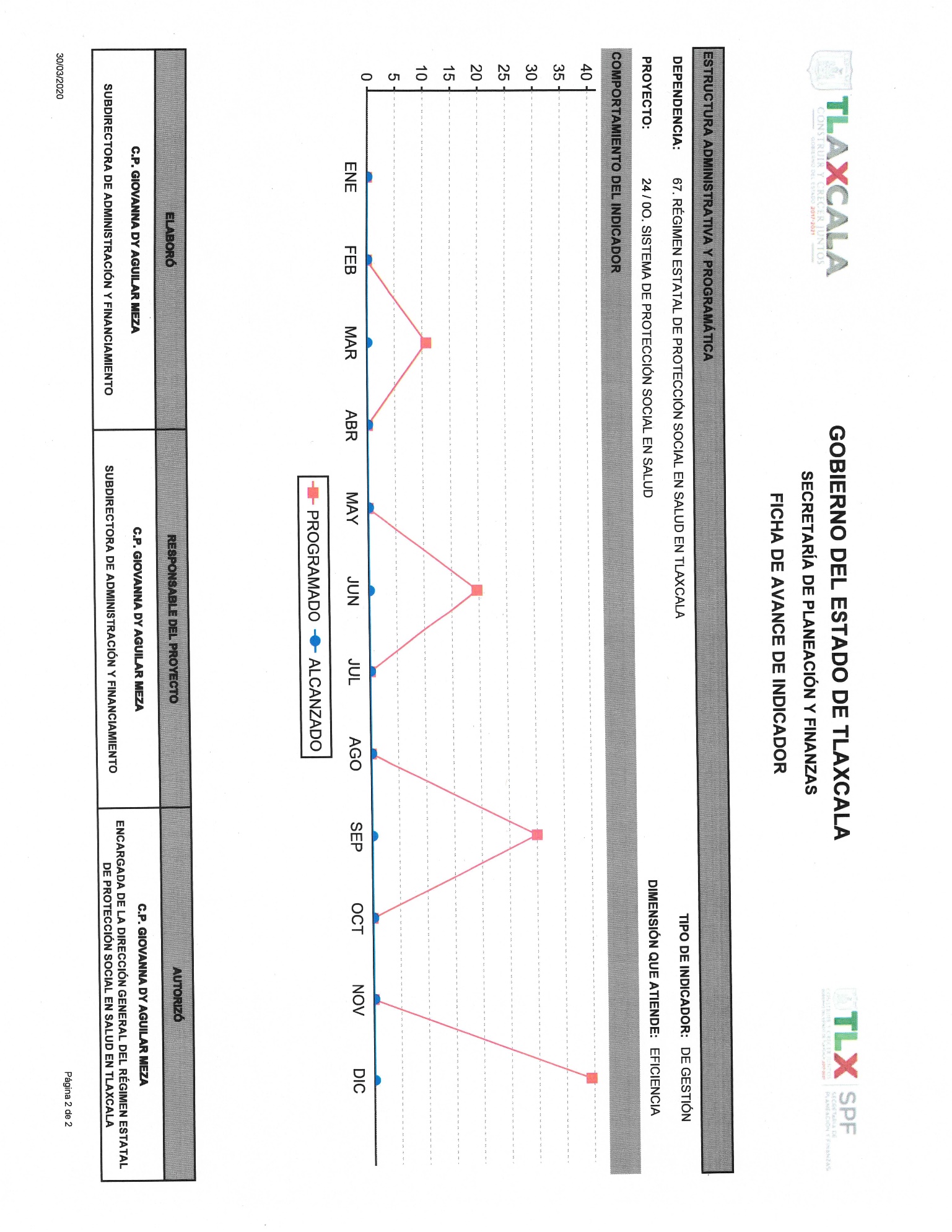 Sector ParaestatalPrograma y Proyecto de InversiónDel 1 de enero al 31 de marzo de 2020Sector ParaestatalPrograma y Proyecto de InversiónDel 1 de enero al 31 de marzo de 2020Sector ParaestatalPrograma y Proyecto de InversiónDel 1 de enero al 31 de marzo de 2020Sector ParaestatalPrograma y Proyecto de InversiónDel 1 de enero al 31 de marzo de 2020Nombre del Proyecto o ProgramaMunicipioDescripciónImporte Autorizado---------------------------------------------------------------------------------------------------------------------------------------